Membership / Course Registration Form / Merchant Partnership Form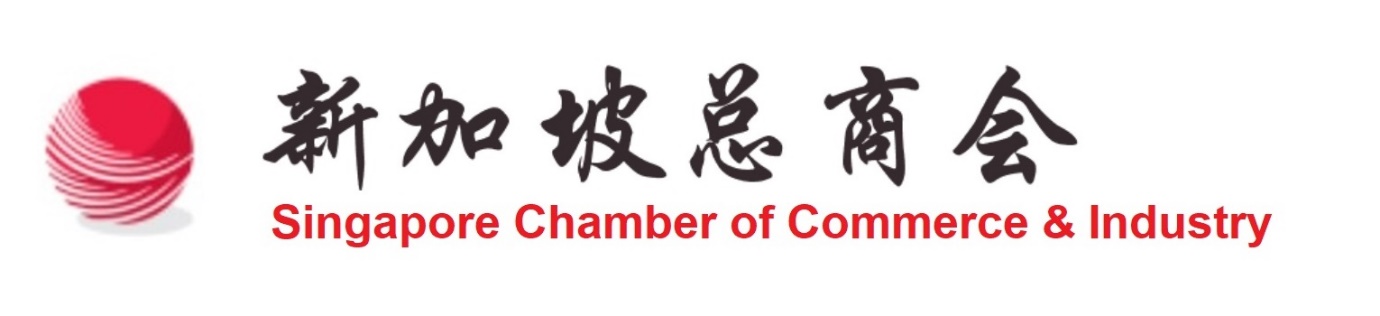 Promote Entrepreneurial Activities and Helping Enterprises to Succeed on a Global ScaleName:         ___________________________________________________________ Company:   ___________________________________________________________Address :     ___________________________________________________________Contact:      ___________________________________________________________Email:         ___________________________________________________________Type of Membership Associate Members (Free) 	    Associate Merchant (FREE) + DECALCommittee Member / Strategic Merchant + DECAL(Must be referred by Committee Member)
Annual Fee Apply: Please Check with Committee Members before you decide to Join as a Committee Member . (Limited Committee Memberships – Closing Soon)Referred by:     ____________________________DATE : __________________Will you like to be included in the WhatsApp group to get Updates on the upcoming Event? Please write below for: 
 Course Registration/ Remarks / Feedback / Enquiries on Collaboration________________________________________________________________________________________________________________________________________________________________________________________________________________________________Making Good Entrepreneur BetterSingapore Chamber of Commerce & Industrywww.SCCI.sg